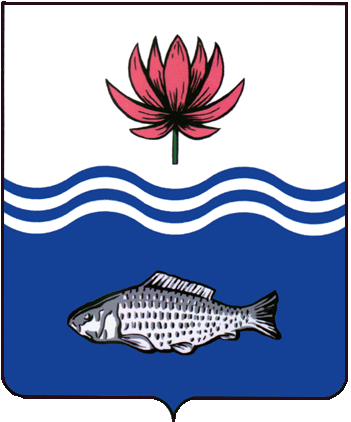 АДМИНИСТРАЦИЯ МО "ВОЛОДАРСКИЙ РАЙОН"АСТРАХАНСКОЙ ОБЛАСТИПОСТАНОВЛЕНИЕО внесении изменений в постановление№ 23 от 12.01.2022 «Об утверждении муниципальной программы «Развитие образования и воспитания в Володарском районе на 2022-2024 годы»В связи с необходимостью решения приоритетных задач в сфере образования на основании постановления МО «Володарский район» от 13.04.2020г № 444 «Об утверждении Порядка разработки, утверждения, реализации и оценки эффективности муниципальных программ на территории МО «Володарский район», а также в целях выполнения решения совещания в режиме ВКС по вопросу «О подготовке к проведению государственной итоговой аттестации по образовательным программам основного и среднего общего образования в 2022 году» и обеспечения готовности пунктов проведения экзаменов ГИА администрация МО «Володарский район»ПОСТАНОВЛЯЕТ:1.	В постановление от 12.01.2022г. № 23 «Об утверждении муниципальной программы «Развитие образования и воспитания в Володарском районе на 2022-2024 годы» внести следующие изменения:1.2.	Перечень мероприятий подпрограммы «Развитие общего образования на 2022 – 2024 гг.» произвести изменения и изложить в новой редакции согласно приложения № 1,2.	Сектору информационных технологий организационного отдела администрации МО «Володарский район» (Поддубнов) опубликовать изменения на сайте администрации МО «Володарский район». 3.	И.о. главного редактора МАУ «Редакция газеты «Заря Каспия» (Королевский) опубликовать настоящее постановление в районной газете «Заря Каспия».  4.	Настоящее постановление считать неотъемлемой частью постановления администрации МО «Володарский район» № 23 от 12.01.2022 «О муниципальной программе «Развитие образования и воспитания в Володарском районе на 2022-2024 годы». 5.	Настоящее постановление вступает в силу со дня официального опубликования. 6.	Контроль за исполнением настоящего постановления возложить на первого заместителя главы администрации МО «Володарский район» Курьянова Д.В.И.о. главы администрацииМО «Володарский район»				                  Д.В. КурьяновПриложение №1к постановлению администрацииМО «Володарский район»от 18.05.2022 г. № 643	Паспорт подпрограммы «Развитие общего образования на 2022-2024 годы»Перечень мероприятий подпрограммы "Развитие общего образования на 2022-2024 гг."	Верно:           от 18.05.2022 г.N  643Наименование подпрограммы                 Наименование подпрограммы                 «Развитие общего образования на 2022-2024 гг.»«Развитие общего образования на 2022-2024 гг.»«Развитие общего образования на 2022-2024 гг.»«Развитие общего образования на 2022-2024 гг.»«Развитие общего образования на 2022-2024 гг.»Цель Подпрограммы                                                Цель Подпрограммы                                                Предоставление доступного образования, соответствующего государственным стандартам, обеспечивающего сохранение здоровья и снижение уровня асоциальных проявлений среди обучающихся.Предоставление доступного образования, соответствующего государственным стандартам, обеспечивающего сохранение здоровья и снижение уровня асоциальных проявлений среди обучающихся.Предоставление доступного образования, соответствующего государственным стандартам, обеспечивающего сохранение здоровья и снижение уровня асоциальных проявлений среди обучающихся.Предоставление доступного образования, соответствующего государственным стандартам, обеспечивающего сохранение здоровья и снижение уровня асоциальных проявлений среди обучающихся.Предоставление доступного образования, соответствующего государственным стандартам, обеспечивающего сохранение здоровья и снижение уровня асоциальных проявлений среди обучающихся.Муниципальный заказчик подпрограммыМуниципальный заказчик подпрограммыАдминистрация МО "Володарский район"Администрация МО "Володарский район"Администрация МО "Володарский район"Администрация МО "Володарский район"Администрация МО "Володарский район"Задачи Подпрограммы  Задачи Подпрограммы  Формирование образовательной сети, обеспечивающей равный доступ населения к услугам общего образования детей;Повышение статуса педагогических кадров путем совершенствования механизмов оплаты труда, системы подготовки, переподготовки, повышения квалификации.Воспитание социально-ответственной личности.Сохранение и укрепление здоровья обучающихся. Обеспечение бесплатным горячим питанием обучающихся, получающих начальное общее образование в общеобразовательных организациях Володарского районаИспользование различных образовательных технологий, в том числе дистанционных, электронного обучения при реализации образовательных программ.Совершенствование механизма обмена знаниями.Создание условий для обучения детей с ограниченными возможностями здоровья.Реализация просветительских проектов, направленных на обеспечение доступа к знаниям, достижениям современной науки и культуры.Поощрение классных руководителей общеобразовательных организаций Володарского района путем ежемесячного денежного вознаграждения.Формирование образовательной сети, обеспечивающей равный доступ населения к услугам общего образования детей;Повышение статуса педагогических кадров путем совершенствования механизмов оплаты труда, системы подготовки, переподготовки, повышения квалификации.Воспитание социально-ответственной личности.Сохранение и укрепление здоровья обучающихся. Обеспечение бесплатным горячим питанием обучающихся, получающих начальное общее образование в общеобразовательных организациях Володарского районаИспользование различных образовательных технологий, в том числе дистанционных, электронного обучения при реализации образовательных программ.Совершенствование механизма обмена знаниями.Создание условий для обучения детей с ограниченными возможностями здоровья.Реализация просветительских проектов, направленных на обеспечение доступа к знаниям, достижениям современной науки и культуры.Поощрение классных руководителей общеобразовательных организаций Володарского района путем ежемесячного денежного вознаграждения.Формирование образовательной сети, обеспечивающей равный доступ населения к услугам общего образования детей;Повышение статуса педагогических кадров путем совершенствования механизмов оплаты труда, системы подготовки, переподготовки, повышения квалификации.Воспитание социально-ответственной личности.Сохранение и укрепление здоровья обучающихся. Обеспечение бесплатным горячим питанием обучающихся, получающих начальное общее образование в общеобразовательных организациях Володарского районаИспользование различных образовательных технологий, в том числе дистанционных, электронного обучения при реализации образовательных программ.Совершенствование механизма обмена знаниями.Создание условий для обучения детей с ограниченными возможностями здоровья.Реализация просветительских проектов, направленных на обеспечение доступа к знаниям, достижениям современной науки и культуры.Поощрение классных руководителей общеобразовательных организаций Володарского района путем ежемесячного денежного вознаграждения.Формирование образовательной сети, обеспечивающей равный доступ населения к услугам общего образования детей;Повышение статуса педагогических кадров путем совершенствования механизмов оплаты труда, системы подготовки, переподготовки, повышения квалификации.Воспитание социально-ответственной личности.Сохранение и укрепление здоровья обучающихся. Обеспечение бесплатным горячим питанием обучающихся, получающих начальное общее образование в общеобразовательных организациях Володарского районаИспользование различных образовательных технологий, в том числе дистанционных, электронного обучения при реализации образовательных программ.Совершенствование механизма обмена знаниями.Создание условий для обучения детей с ограниченными возможностями здоровья.Реализация просветительских проектов, направленных на обеспечение доступа к знаниям, достижениям современной науки и культуры.Поощрение классных руководителей общеобразовательных организаций Володарского района путем ежемесячного денежного вознаграждения.Формирование образовательной сети, обеспечивающей равный доступ населения к услугам общего образования детей;Повышение статуса педагогических кадров путем совершенствования механизмов оплаты труда, системы подготовки, переподготовки, повышения квалификации.Воспитание социально-ответственной личности.Сохранение и укрепление здоровья обучающихся. Обеспечение бесплатным горячим питанием обучающихся, получающих начальное общее образование в общеобразовательных организациях Володарского районаИспользование различных образовательных технологий, в том числе дистанционных, электронного обучения при реализации образовательных программ.Совершенствование механизма обмена знаниями.Создание условий для обучения детей с ограниченными возможностями здоровья.Реализация просветительских проектов, направленных на обеспечение доступа к знаниям, достижениям современной науки и культуры.Поощрение классных руководителей общеобразовательных организаций Володарского района путем ежемесячного денежного вознаграждения.Сроки реализации   подпрограммы                             Сроки реализации   подпрограммы                             2022-2024гг2022-2024гг2022-2024гг2022-2024гг2022-2024ггИсточники финансирования подпрограммы по годам реализации и главным распорядителям бюджетных средств, в том числе по годам:                Наименование подпрограммыГлавный распорядитель бюджетных средствИсточник финансирования 2022год2023год2024годИсточники финансирования подпрограммы по годам реализации и главным распорядителям бюджетных средств, в том числе по годам:                Наименование подпрограммыВсего:В том числе: 569 504,35436 962,59437 920,54Источники финансирования подпрограммы по годам реализации и главным распорядителям бюджетных средств, в том числе по годам:                «Развитие общего образования на 2021-2023 гг.»Финансово-экономическое управление администрации МО "Володарский район"Средства районного бюджета (в том числе родительская плата)124 616,12114 841,69114 851,04Источники финансирования подпрограммы по годам реализации и главным распорядителям бюджетных средств, в том числе по годам:                «Развитие общего образования на 2021-2023 гг.»Средства бюджета Астраханской области444 888,23322 120,90323 069,50№п/п№п/пНаименование мероприятияИсточник финансированияСрок исполненияВсего(тыс. руб.)Объем финансирования по годам(тыс. руб.)Объем финансирования по годам(тыс. руб.)Объем финансирования по годам(тыс. руб.)Объем финансирования по годам(тыс. руб.)Ответственный исполнитель мероприятияПланируемые результаты реализации мероприятия202220232024Бюджетные1Содержание общеобразовательных учреждений (муниципальное задание)Бюджет МО «Володарский район»2022-2024 262 688,8892 996,22Ежемесячно84 846,3384 846,33ФЭУфункционирование организацииБюджетные2Субвенция на компенсацию части родительской платыБюджет Астраханской области2022-2024 3 921,822178,76Ежемесячно871,53871,53ФЭУвыплата денежных средств родителямБюджетные3Расходы на выплату субсидии на иные цели (питание ДО)Бюджет МО «Володарский район»2022-2024 3 128,371 835,59Ежемесячно646,39646,39ФЭУБюджетные4Организация и проведение детских конкурсов, мероприятийБюджет МО «Володарский район»2022-2024 1 400,00400,00500,00500,00Отдел образованияРазвитие творчества учащихся5Районные и областные соревнования "Школа безопасности(МБОУ «Володарская СОШ № 2»)Бюджет МО «Володарский район»2022-2024 75,0025,00II квартал25,0025,00Отдел образованияРазвитие творчества учащихся6Районные соревнования "Безопасное колесо"(МБОУ «Володарская СОШ № 2»)Бюджет МО «Володарский район»2022-202460,0020,00II квартал20,0020,00Отдел образованияРазвитие творчества учащихся7Областные соревнования "Президентские спортивные игры"(МБОУ "Володарская СОШ № 2", МБОУ «Цветновская СОШ»)Бюджет МО «Володарский район»2022-202430,0010,00II квартал10,0010,00Отдел образованияРазвитие творчества учащихся8Областные соревнования «Безопасное колесо»(МБОУ «Цветновская СОШ»)Бюджет МО «Володарский район»2022-202415,005,00II квартал5,005,00Отдел образованияРазвитие творчества учащихся9Спортивно-патриотические мероприятия  (администрация МО «Володарский район»)Бюджет МО «Володарский район»2022-2024210,0070,00I-III квартал70,0070,00Отдел образованияРазвитие патриотического движения школьников10«Воспитатель года»(администрация МО «Володарский район»)Бюджет МО «Володарский район»2022-202460,0020,00II квартал 20,0020,00Отдел образованияРазвитие педагогического творчества11Районная августовская конференция(администрация МО «Володарский район»)Бюджет МО «Володарский район»2022-202445,0015,00III квартал 15,0015,00Отдел образованияПодведение итогов учебного года12Встреча главы района с медалистами(администрация МО «Володарский район»)Бюджет МО «Володарский район»2022-202480,000II квартал 40,0040,00Отдел образованияПоощрение талантливой молодежи13Научно-практическая конференция школьников(МБОУ «Козловская СОШ»)Бюджет МО «Володарский район»2022-202415,005,00II квартал 5,005,00Отдел образованияРазвитие творчества учащихся14Поисковая экспедиция (МБОУ «Цветновская СОШ» с.Большой Могой)Бюджет МО «Володарский район»2022-202490,0030,00I-II квартал30,0030,00Отдел образованияПрофориентационные мероприятия15«День дошкольного работника»Бюджет МО «Володарский район»2022-202435,05,0I  квартал15,015,0Отдел образованияРазвитие творчества учащихся16Социокультурные мероприятия в рамках Центров «Точка роста»(МБОУ «Козловская СОШ», МБОУ «Сизобугорская СОШ», МБОУ «Алтынжарская СОШ», МБОУ «Марфинская СОШ»)Бюджет МО «Володарский район»2022-202450,000I-IV квартал 25,0025,00Отдел образованияРазвитие творчества учащихся17Районный смотр-конкурс школьных музеев Боевой и трудовой славы среди ОУ Володарского района(администрация МО «Володарский район»)Бюджет МО «Володарский район»2022-202430,0010,00I квартал10,0010,00Отдел образованияРазвитие военно-патриотического воспитания учащихся18Районный конкурс «Учитель года – 2022»(администрация МО «Володарский район»)Бюджет МО «Володарский район»2022-2024105,0035,00IIквартал35,0035,00Отдел образованияВыявление, поддержка и поощрение творческих педагогических работников19«День Учителя»Бюджет МО «Володарский район»2022-202450,000III квартал25,0025,00Отдел образованияВыявление, поддержка и поощрение творческих педагогических работников20Проведение государственной итоговой аттестацииБюджет МО «Володарский район»2022-2024450,00150,00II-III квартал150,00150,00Отдел образованияГСМ, канцтовары20.1МБОУ «Володарская СОШ № 1»Бюджет МО «Володарский район»2022-202450,00000Отдел образованияОбеспечение готовности ППЭ20.2МБОУ «Володарская СОШ № 2»Бюджет МО «Володарский район»2022-202450,00000Отдел образованияОбеспечение готовности ППЭ20.3МБОУ «Козловская СОШ»Бюджет МО «Володарский район»2022-202450,00000Отдел образованияОбеспечение готовности ППЭ1Субвенция ДОБюджет Астраханской области2022-2024100 315,2440 649,9029 825,6229 839,72ФЭУ2Субвенция ООБюджет Астраханской области2022-2024630 516,92266 411,36182 052,78182 052,78ФЭУ3Ежемесячное денежное вознаграждение за классное руководство педагогическим работникам государственных и муниципальных образовательных организацийБюджет Астраханской области2022-202467 818,1822 606,02Ежемесячно22 606,0622 606,06ФЭУ4Субсидия на организацию горячего питания для обучающихся по основным общеобразовательным программам начального общего образованияБюджет Астраханской области2022-202481 309,2227 699,2126 472,4727 137,54ФЭУОрганизация горячего питания5Софинансирование горячего питанияБюджет МО «Володарский район»2022-2024815,84279,79264,70271,35Организация горячего питания6Организация горячего питания детей-инвалидов  и детей с ОВЗБюджет МО «Володарский район»2022-20247 428,722 476,242 476,242 476,24ФЭУОрганизация горячего питанияКазенные1Содержание общеобразовательных учреждений (муниципальное задание)Бюджет МО «Володарский район»2022-202421 758,977 252,99Ежемесячно7 252,997 252,99ФЭУфункционирование организацииКазенные2Расходы на заработную плату и начисленияБюджет МО «Володарский район»2022-202448 777,7216 259,24Ежемесячно16 259,2416 259,24ФЭУфункционирование организацииКазенные3Субвенция на компенсацию части родительской платыБюджет Астраханской области2022-20241 259,41699,67Ежемесячно279,87279,87ФЭУвыплата денежных средств родителямКазенные5Расходы за счет средств родительской платыДругие источники (родительская плата)2022-20246 390,692 130,23Ежемесячно2 130,232 130,23ФЭУ6Ежемесячное денежное вознаграждение за классное руководство педагогическим работникам государственных и муниципальных образовательных организацийФедеральный бюджет2022-202419 217,526 405,84Ежемесячно6 405,846 405,84ФЭУВыплата денежного вознаграждения за классное руководство7Субвенция ДО Федеральный бюджетБюджет Астраханской области2022-202423 322,769 570,60Ежемесячно6 876,086 876,08ФЭУ8Субвенция ООФедеральный бюджетБюджет Астраханской области2022-2024147 670,2963 110,6542 279,8242 279,82ФЭУ9Софинансирование на горячее питаниеБюджет МО «Володарский район»2022-2024154,2356,12Ежемесячно47,6650,45ФЭУОрганизация горячего питания10Расходы на выплату субсидии на иные цели (питание ДО)Бюджет МО «Володарский район»2022-20241 021,03614,90Ежемесячно203,11203,02ФЭУОрганизация горячего питания11Организация горячего питания детей-инвалидов  и детей с ОВЗБюджет МО «Володарский район»2022-2024644,4214,80Ежемесячно214,80214,80ФЭУОрганизация горячего питания12Субсидия на организацию горячего питания для обучающихся по основным общеобразовательным программам начального общего образованияБюджет Астраханской области2022-202414 727,315 556,22Ежемесячно4 450,834 720,26ФЭУОрганизация горячего питания13Субсидии МО «Приволжский район» на компенсацию расходов по организации перевозки учащихся с.АхтерекБюджет МО «Володарский район»2022-2024100,00100,0000ФЭУИтого по подпрограмме:Бюджет Астраханской области и Федеральный бюджет2022-20241 090 078,67444 888,23322 120,9323 069,5Бюджет МО «Володарский район» в т.ч. за счет средств родительской платы2022-2024354 308,85124 616,12114 841,69114 851,04ИТОГО:2022-20241 444 387,52569 504,35436 962,59437 920,54